Check against delivery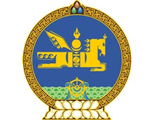 30th Session of the UPR Working GroupMongolia’s statement at the review of Cuba16 May 2018Mr. President,Mongolia warmly welcomes the delegation of Cuba to the 3rd UPR cycle.We commend the efforts made to promote human rights through strengthening the legal and institutional framework in line with the international standards. In particular, we welcome the significant progresses towards promoting women’s empowerment and gender equality, rights of the child and rights of people with disabilities. In this respect, we wish to recommend Cuba to establish a national human rights institution in conformity with Paris Principles.In conclusion, Mongolia wishes to express its appreciation to the Cuban Government for its continuous commitment to international cooperation and technical assistance in the field of health care, especially through training of human resources and sharing experiences in research fields.  We wish the delegation of Cuba every success in their future endeavours. Thank you Mr. President.